PRESSEMITTEILUNG 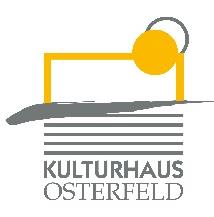 Samstag, 18. Februar 2023 um 20.00 UhrKulturhaus Osterfeld – StudioPopkabarett Korff-LudewigKnallzuckerSo oft man schon versucht hat, das Duo Korff-Ludewig in eine Schublade zu stecken, so oft sind sie auch wieder rausgeklettert, bis sie sich ihre eigene gebaut haben: PopKabarett machen die beiden Jungs - eine musikalische Kombi aus knalligem Pop-Konzert und klugem Kabarett. Mit einem Hauch Las Vegas und einem Hauch Offenbach. Denn es gibt nichts, worüber Bastian und Florian nicht charmant plaudern oder stimmgewaltig singen. Sie baden in sämtlichen Themen, die das Leben im Allgemeinen und die letzte Seite der Tageszeitung im Besonderen so hergeben. Aus schönen Melodien, Alltagspoesie und viel Humor mixen die beiden einen kräftigen Unterhaltungscocktail, der süchtig macht.Bastian Korff berührt mit seiner außergewöhnlichen Stimme, spielt virtuos auf der Klaviatur der Gefühle und ist ein begnadeter Entertainer. Wenn er nicht auf der Bühne steht, dann moderiert er beim Hessischen Rundfunk.Florian Ludewig ist ein fulminanter Meister an den Tasten. Er wechselt von einfühlsam bis wild - bis am Ende keiner mehr ruhig sitzen bleiben kann. Viele kennen ihn als musikalischen Kopf des ehemaligen Kult-Trios Malediva.Und nun freuen Sie sich auf Momentaufnahmen zwischen Melancholie und Albernheit, auf den Rock’n‘Roll des Alltags und die Widrigkeiten des Lebens. Wie Knallzucker oder Brausepulver auf der Zunge – es knistert, es prickelt und sorgt garantiert für gute Laune! Eintritt: VK: € 19,80 / erm. 15,30 AK: € 20,70 / erm. 16,70 Karten und Informationen gibt es im Kulturhaus Osterfeld (07231) 3182-15, dienstags bis freitags, 14.00 bis 18.00 Uhr, per Mail unter: karten@kulturhaus-osterfeld.de und an allen bekannten Vorverkaufsstellen oder unter www.kulturhaus-osterfeld.de.Pforzheim, den 11.01.2023i.A. Christine SamstagPresse und Sekretariat